Leicester City Council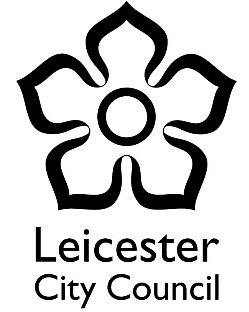 CHILDREN ACT 1989Adoption Support PaymentResidence Order PaymentSpecial Guardianship Order PaymentPART 1 GENERALPART 2 INCOME DETAILSPART 2 INCOME DETAILS continuedPART 3 SAVINGS AND INVESTMENTS Please provide details of savings owned by you and your partner below. Savings and investments include cash, stocks and shares etc. Please enclose Bank, Building Society statements etc to verify the amounts declared. (For joint accounts please enter information once only and state that it is a joint account).PART 4 HOUSING TENURE Complete forms to be sent to: -Leicester City CouncilApplication for financial assessment in respect of:By:By:Mr/Mrs/Miss/Ms/Dr                                                   Mr/Mrs/Miss/Ms/Dr Person ID Number Person ID Number                                                                                     In respect of:                                                                                    In respect of:CHILD 1                              Date of Birth CHILD 2               Date of Birth CHILD 3                               Date of Birth CHILD 4                              Date of Birth Social Worker Tel No Applicant 1Applicant 2/PartnerSurname Surname Forenames Forenames Title  Other (please state) Title Other (please state) Date of BirthDate of Birth N.I Number N.I Number Main Address (Permanent Home) Post Code Main Address (Permanent Home) Post Code Email Email Tel No Tel No ChildrenChildren1 2Surname Surname ForenamesForenames Date of Birth Date of Birth RelationshipRelationship Benefits received for child including child benefitBenefits received for child including child benefitAmount £               Amount £              mth/wk/4wkmth/wk/4wk3 4Surname Surname Forenames Forenames Date of Birth Date of Birth Relationship Relationship Benefits received for child including child benefitBenefits received for child including child benefitAmount £               Amount £      mth/wk/4wkmth/wk/4wkBenefitsBenefitsApplicant 1Applicant 2 PartnerIncome Support  Amount :  Per mth/wk/2wk/4wk Income Support  Amount : Per mth/wk/2wk/4wk Pension Credit/Guarantee Credit Amount : Per mth/wk/2wk/4wk Pension Credit/Guarantee Credit Amount : Per mth/wk/2wk/4wk ……Pension Credit/Saving Credit Amount :Per mth/wk/2wk/4wk Pension Credit/Saving Credit Amount : Per mth/wk/2wk/4wkIncome Based Job Seekers Allowance Amount : Per mth/wk/2wk/4wk Income Based Job Seekers Allowance Amount : Per mth/wk/2wk/4wk Contribution Based Job Seekers Contribution Based Job Seekers Allowance  Amount :Per mth/wk/2wk/4wk Allowance  Amount : Per mth/wk/2wk/4wk Child Tax Credit Amount : Per mth/wk/2wk/4wk Child Tax Credit Amount : Per mth/wk/2wk/4wk Working Tax Credit Amount : Per mth/wk/2wk/4wk Working Tax Credit Amount : Per mth/wk/2wk/4wk Retirement Pension Amount : Per mth/wk/2wk/4wk Retirement Pension Amount : Per mth/wk/2wk/4wk Occupational Pension Amount : Per mth/wk/2wk/4wk Occupational Pension Amount : Per mth/wk/2wk/4wk DLA (Care) Amount : Per mth/wk/2wk/4wk DLA (Care) Amount : Per mth/wk/2wk/4wk DLA (Mobility) Amount : Per mth/wk/2wk/4wk DLA (Mobility) Amount : Per mth/wk/2wk/4wk War Disablement Pension Amount : Per mth/wk/2wk/4wk War Disablement Pension Amount : Per mth/wk/2wk/4wk War Widows Pension Amount : Per mth/wk/2wk/4wk War Widows Pension Amount : Per mth/wk/2wk/4wk Industrial Injuries Benefit Amount : Per mth/wk/2wk/4wk ……Industrial Injuries Benefit Amount : Per mth/wk/2wk/4wk Attendance Allowance Amount : Per mth/wk/2wk/4wk Attendance Allowance Amount : Per mth/wk/2wk/4wk Severe Disability Allowance  Amount : Per mth/wk/2wk/4wk Severe Disability Allowance  Amount : Per mth/wk/2wk/4wk Statutory Sick Pay Amount : Per mth/wk/2wk/4wk Statutory Sick Pay Amount : Per mth/wk/2wk/4wkCarers Allowance (ICA) Paid to you Amount : Per mth/wk/2wk/4wk Carers Allowance (ICA) Paid to you Amount : Per mth/wk/2wk/4wk Incapacity Benefit Amount : Per mth/wk/2wk/4wk Incapacity Benefit Amount : Per mth/wk/2wk/4wkIncome Based Employment and  Income Based Employment and  Support Allowance Amount : Per mth/wk/2wk/4wk Support Allowance Amount : Per mth/wk/2wk/4wk Statutory Maternity Pay Amount : Per mth/wk/2wk/4wk Statutory Maternity Pay Amount : Per mth/wk/2wk/4wk Maternity Allowance Amount : Per mth/wk/2wk/4wk Maternity Allowance Amount : Per mth/wk/2wk/4wk ……Statutory Adoption Pay Amount : Per mth/wk/2wk/4wk Statutory Adoption Pay Amount :Per mth/wk/2wk/4wk Statutory Paternity Pay Amount : Per mth/wk/2wk/4wk Statutory Paternity Pay Amount : Per mth/wk/2wk/4wk Other  Amount :          Per mth/wk/2wk/4wk Other              Amount :           Per mth/wk/2wk/4wk Please provide verification of all benefits received by sending a copy of the awardnotification or bank statement showing payment.Provide verification of occupational pensions by sending a copy of your latest payslip orbank statement showing payment.Please provide verification of all benefits received by sending a copy of the awardnotification or bank statement showing payment.Provide verification of occupational pensions by sending a copy of your latest payslip orbank statement showing payment.Other IncomeOther IncomeOther IncomeOther IncomeOther IncomeApplicant 1Applicant 1Applicant 1Applicant 2/PartnerApplicant 2/Partner                                    Amount (£)                                         Amount (£)     Per mth/wk/4wkAmount (£)     Per mth/wk/4wkNet Earnings                      Maintenance  AnnuityIncome from Boarders     Income from Tenants/Lettings                                 Other Income (stateLeicester City Council may need to contact your Accountant to discuss your accounts or to obtain an up-to-datecopy. Please provide the name and address of your Accountant and sign below giving Leicester City Council the', authority to contact your Accountant direct.Self EmployedSelf EmployedApplicant 1                                                                                         Applicant 2/PartnerAnnual Net Income/Profit £ Annual Net Income/Profit£Leicester City Council may need to contact your Accountant to discuss your accounts or to obtain an up-to-date copy. Please provide the name and address of your Accountant and sign below giving Leicester City Council the ', authority to contact your Accountant direct.Leicester City Council may need to contact your Accountant to discuss your accounts or to obtain an up-to-date copy. Please provide the name and address of your Accountant and sign below giving Leicester City Council the ', authority to contact your Accountant direct.Accountant Accountant Name Name Address Post Code Address Post Code Date Date Signature Signature APPLICANT 1APPLICANT 21 2Bank/Building Society (name)Bank/Building Society (name)BranchBranchAccount NameAccount NameAccount NumberAccount NumberBalance £                as at                                   (date)Balance £                as at                                   (date)34Bank/Building Society (name)Bank/Building Society (name)BranchBranchAccount NameAccount NameAccount NumberAccount NumberBalance £                as at                                   (date)Balance £                as at                                   (date)56Bank/Building Society (name)Bank/Building Society (name)BranchBranchAccount NameAccount NameAccount NumberAccount NumberBalance £                as at                                   (date)Balance £                as at                                   (date)OTHER INVESTMENTS eg shares, ISAs etc (Give details eg name and numbers of shares held and current value of ISAs)OTHER INVESTMENTS eg shares, ISAs etc (Give details eg name and numbers of shares held and current value of ISAs)MAIN RESIDENCEMAIN RESIDENCEMAIN RESIDENCEMAIN RESIDENCEMAIN RESIDENCEMAIN RESIDENCEDo you/your partner own the property you occupy as your main residence       Do you/your partner own the property you occupy as your main residence       Do you/your partner own the property you occupy as your main residence       Yes No No Do you have a mortgage on the property?     Do you have a mortgage on the property?     Do you have a mortgage on the property?     Yes No No If YES, please provide details (please provide verification) If YES, please provide details (please provide verification) If YES, please provide details (please provide verification) If YES, please provide details (please provide verification) If YES, please provide details (please provide verification) If YES, please provide details (please provide verification) Monthly payment Monthly payment Monthly payment 1ST Mortgage ££1ST Mortgage ££1ST Mortgage ££Monthly Buildings Insurance Premium Monthly Buildings Insurance Premium Monthly Buildings Insurance Premium Do you/your partner own any other property? If yes please provide details in part 5 below     Do you/your partner own any other property? If yes please provide details in part 5 below     Do you/your partner own any other property? If yes please provide details in part 5 below     Yes No No If you are a tenant, please complete the following and provide verification If you are a tenant, please complete the following and provide verification If you are a tenant, please complete the following and provide verification If you are a tenant, please complete the following and provide verification If you are a tenant, please complete the following and provide verification If you are a tenant, please complete the following and provide verification Gross rentGross rent£            per week£            per week£            per week£            per weekServicesServices£            per week£            per week£            per week£            per weekHousing BenefitHousing Benefit£            per week£            per week£            per week£            per weekRent PaidRent Paid£            per week£            per week£            per week£            per weekOTHER EXPENSESOTHER EXPENSESOTHER EXPENSESOTHER EXPENSESOTHER EXPENSESCouncil Tax £                                       Medical Expenses (specify) £         EveryMedical Expenses (specify) £         EveryMedical Expenses (specify) £         EveryMedical Expenses (specify) £         EveryLess Council Tax Benefit £Court Orders £       Every           Court Orders £       Every           Court Orders £       Every           Court Orders £       Every           Amount paid per year £Maintenance Orders £         EveryMaintenance Orders £         EveryMaintenance Orders £         EveryMaintenance Orders £         EveryWater Rates £         EveryHouse Contents Insurance £          Every Life Insurance £                        Every                   Other (Please specify other) £          Every        PART 5 OTHER INFORMATION Use this space to tell us any other information you think we should know DECLARATIONDATA PROTECTIONTHE INFORMATION COLLECTED ON THIS FORM WILL BE HELD ON A COMPUTER AND USED FORTHE PURPOSES OF ASSESSING THE APPLICANT'S FINANCES WITH A VIEW TO DETERMINING THELEVEL OF ADOPTION SUPPORT PAYMENT, RESIDENT ORDER PAYMENT OR SPECIAL GUARDIANSHIP ORDER PAYMENT. I/we certify that the information given on this form represents a true statement of my/our financial circumstances;I/We agree that Leicester City Council may make enquiries to my/our employer(s), to other Local Authority departments and agencies eg Department for Work and Pensions in order to verify this information.I/We agree to notify Leicester City Council immediately of any change in my/our financial circumstances and accept that any financial assistance provided by Leicester City Council may be reviewed in accordance with any such change. In light of this/we accept that any overpayment we have received may be refunded to Leicester City Council.SIGNATURE OF APPLICANTS  APPLICANT 1                                                                                                  APPLICANT 2/Partner Date                                                                                                                 Date THIS FORM CONTAINS CONFIDENTIAL INFORMATION WHICH MUST NOT BE DISCLOSED TO ANY PERSON EXCEPT WITH THE CONSENT OF THE APPLICANT(S) OR IN ACCORDANCE WITH THE DATA PROTECTION ACT 1998